Gina Bronge Memorial Fund
Scholarship Application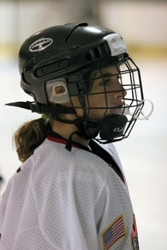 The mission of the Gina Bronge Memorial Fund is to award one or more yearly scholarships to female Falcons Hockey players demonstrating Gina’s similar style of play, leadership, love of the game, courage and determination.  The scholarship can be used to pay for hockey camps or to offset season fees. Please type your responses to the following questions using a readable font and color (if desired).  Send your completed application (in an attachment) to rbaker927@aol.com by October 1, 2018.______________________________________________________________________Athlete’s Name:  Age: Address: Phone:                        				 Email: 
How many years have you been playing hockey and how did you get started?What are your future plans with hockey?What do you like about hockey?Describe two leadership skills that you feel come naturally to you:What extracurricular activities are you interested in?What awards (hockey and/or extracurricular) have you earned?What would you use the scholarship Grant for?In 50-100 words, explain why you should be awarded a scholarship Grant: